Челябинский институт переподготовки и повышения квалификации работников образованияКафедра педагогики и психологииматериалы к семинару № 4«СИСТЕМНОЕ ПРЕДСТАВЛЕНИЕ И РЕАЛИЗАЦИЯ ЗАМЫСЛА НАУЧНОГО ИССЛЕДОВАНИЯ»24.12.2015 г.ИЛЬЯСОВ Д. Ф., докт. пед. наук, профессор, зав. кафедрой педагогики и психологииЧелябинск – 2015Слайд 2.СИСТЕМНОЕ ПРЕДСТАВЛЕНИЕ И РЕАЛИЗАЦИЯ ЗАМЫСЛА НАУЧНОГО ИССЛЕДОВАНИЯПлан:1. Элементы и структура замысла научного исследования. Основные этапы его формулирования и реализации. 2. Моделирование и проектирование как теоретические методы научного исследования. Воплощение замысла научного исследования в модели. Интерпретация модели в форме методики или технологии. 3. Теоретическая и практическая значимость как атрибутивные признаки замысла научного исследования и его достижения. Слайды 3–4.НЕТРИВИАЛЬНАЯ ИНТЕРПРЕТАЦИЯ ЗАМЫСЛА НАУЧНОГО ИССЛЕДОВАНИЯТрадиционное понимание:Замысел исследования – это основная идея, которая связывает воедино все структурные элементы исследования, определяет порядок проведения исследования, его основные этапы.Обычно в структуре замысла выделяют:– цель, задачи, гипотезу исследования;– критерии, показатели развития конкретного явления, соотносящиеся с конкретными методами исследования;– последовательность применения этих методов, порядок управления ходом исследования (эксперимента);– порядок регистрации, накопления и обобщения исследовательского материала;– порядок и формы представления результатов исследования.Замысел исследования определяет и его этапы.Слабость такого подхода:– отсутствует концептуальная основа, что повышает вероятность формальной интеграции структурных элементов замысла научного исследования;– методологическая база исследования сводится к конкретным исследовательским методам, что существенно повышает неопределенность в определении научной установки исследователя;– интеграция структурных элементов замысла лишена аргументационной весомости; отсутствует доказательная база.В понимании замысла исследования следует сделать акцента на следующее:– замысел – намерение, хитросплетения, концепция, задумка;– Какая задумка (идея, намерение) лежит в основе исследования? Как Вы предполагаете ее воплотить?Слайды 5–9.ПРИМЕРЫ ПРЕЗЕНТАЦИИ ЗАМЫСЛА ИССЛЕДОВАНИЯПример 1. Тема исследования – «Развитие конфликтологической культуры учителя в самообучающейся организации».Элементы замысла исследования:1. В условиях усиления нетерпимости, недоброжелательности и агрессивности в современной молодежной среде, учитель продолжает оставаться носителем нравственных ценностей и культуры бесконфликтного поведения.2. Деятельность учителя сопровождается многими стрессогенными факторами: фактическое отсутствие «права на ошибку», неудовлетворенность профессиональным статусом, страх потерять работу, недооценка профессиональной значимости, отсутствие условий для самовыражения и самореализации и т.д. Механизмом снижения роли стрессогенных факторов является развитие конфликтологической культуры учителя. 3. Непрерывная работа по развитию конфликтологической культуры может быть обеспечена на месте непосредственной профессиональной деятельности учителя (в школе). В таком случае у учителя появляется возможность участия в разрешении реальных конфликтов, взаимодействия с реальными участниками конфликтных ситуаций. Инструментом реализации этого условия является использование принципов самообучающейся организации, где приоритет отдается развитию собственным навыкам решения проблем, способности персонала обучаться на собственном опыте.Пример 2. Тема исследования – «Развитие научно-методической культуры преподавателя вуза».Элементы замысла исследования:1. Профессиональная деятельность преподавателя реализуются в нескольких направлениях: педагогической, организаторской, методической, научной и т.п. Зачастую эти виды деятельности осуществляются изолированно друг от друга, не образую целостной педагогической системы. В результате сообщество преподавателей оказывается разделенным на «преподавателей-ученых» и «преподавателей-практиков» (трансляторов знаний), которые выполняют узко направленные функции. Механизмом интеграции методической, инновационной и научной деятельности преподавателя вуза является развитие его научно-методической культуры. 2. Непрерывное развитие научно-методической культуры преподавателя может осуществляться в системе внутривузовского повышения квалификации. В таком случае преподаватель получает возможность участия в полноценных научных исследованиях, что является атрибутом его педагогической деятельности, и осваивать технологии, методы, техники и приемы, позволяющие ему адаптировать полученные теоретические знания к реальному учебно-воспитательному процессу подготовки будущих специалистов. Пример 3. Тема исследования – «Государственно-общественное управление качеством общего образования в регионе».Элементы замысла исследования:1. Интерпретацию понятия «качество общего образования» строим на основе учения Л. В. Выготского о «культурном восхождении и расширении личности». Представления о качестве общего образования получает оригинальное уточнение: от понимания качества образования в «региональной системе координат», выдержанное в нормативном плане, до толкования качества образования в «личностной системе координат». Сингулярность в понимании качества общего образования проявляется в более глубокой интерпретации такой его характеристики, как качество результатов обучающихся, а именно психологических оснований достижения этих результатов.2. Государственно-общественное управление рассмотрено не как данность или красивый атрибут образовательной политики, а как некий высокоточный инструмент, правильное использование которого позволяет многократно усилить эффект от взаимодействия представителей общественной и государственной составляющей и направить его (эффект) на решение задачи обеспечения качества общего образования.3. «Правильное» использование инструмента государственно-общественного управления в части решения задачи обеспечения современного качества общего образования означает: а) соразмерное наделение представителей общественности реальными полномочиями; б) формирование системы «наличие полномочий – наличие ответственности»; в) репрезентативное представительство субъектов общественной природы в системе государственно-общественного управления; г) компетентное участие в системе государственно-общественного управления.Пример 3. Тема исследования – «Формирование профессиональной культуры будущих специалистов правоохранительных органов».Элементы замысла исследования:1. Формирование у будущих специалистов мотивации к созданию в социуме положительного имиджа сотрудника правоохранительных органов.2. Использование в образовательном процессе комплекса ситуативных задач, основывающегося на анализе различных ошибок в деятельности сотрудников правоохранительных органов.Еще несколько примеров:– Развитие методического мышления учителя средствами коллективной поисковой деятельности.– Бенчмаркинговое исследование как средство развития профессиональной мобильности учителя.Слайды 10–11.ЗАМЫСЕЛ И СУЩНОСТЬ ИССЛЕДОВАНИЯВ основе замысла лежит раскрытие сущность исследуемого явления! Явление:– это конкретные события, свойства или процессы, выражающие внешние стороны действительности и представляющие форму проявления и обнаружения некоторой сущности.Сущность:– это совокупность глубинных связей, отношений и внутренних законов, определяющих основные черты и тенденции развития изучаемой системы.Условия раскрытия сущности:– формулирование закономерностей движения или развития какого-либо явления;– определение причин возникновения данного явления и источников его развития;– раскрытие путей формирования явления или его технологического воспроизведения. Вывод:– выявление закономерностей важно с точки зрения раскрытия сущности исследуемого явления.Слайды 12–16.ПРЕДСТАВЛЕНИЕ СУЩНОСТИ ЯВЛЕНИЯПример представления сущности явления через выделение закономерностей его (явления) существования:Пример 1. Явление – непрерывное профессиональное развитие учителя.Сущность (через выделение закономерностей):– непрерывный формат профессионального развития учителя обусловливается расширением его профессиональных знаний и качественным улучшением личностных проявлений;– мотивирующим фактором непрерывного профессионального развития учителя выступает его стремление к приобретению высокого профессионального имиджа;– процесс развития профессиональных умений учителя не замедляется на протяжении всей профессиональной деятельности, осуществляется в любом возрасте и определяется его готовностью к освоению новых профессиональных функций и ролей;– удовлетворенность учителя содержанием и качеством осуществляемой профессиональной деятельности является стимулом для устойчивого интереса к приобретению новых знаний и освоению эффективных способов педагогической деятельности;– рефлексия осваиваемого учителем опыта является важным источником творческой активности и основанием для трансформации приоритетов в осуществляемой педагогической деятельности;– движущей силой становления профессионального самосознания учителя является активное их включение в деятельность профессиональных сообществ и ассоциаций.Пример 2. Явление – государственно-общественное управление качеством общего образования.Сущность (через выделение закономерностей):– уровень референтности осуществляемой деятельность по обеспечению современного качества образования для общественности будет выше, если общественная составляющая в системе государственно-общественного управления формируется на репрезентативной основе;– соотношение объемов участия субъектов государственной и общественной составляющей управления в общей системе государственно-общественного управления определяется, во-первых, мерой пластичности одних в части «наделения» полномочиями, во-вторых, мерой способности других взять на себя и осуществлять соответствующие полномочия;– направленность системы государственно-общественного управления на обеспечение современного качества общего образования зависит от того, насколько точно и сбалансированно определены и детализированы полномочия общественности;– активность и деятельное участие общественности в системе государственно-общественного управления качеством общего образования находится в прямой зависимости от понимания того, какими полномочиями они обладают и какую в соответствии с этим несут ответственность;– взаимодействие субъектов государственно-общественного управления в обеспечение современного качества общего образования будет более плодотворным при условии владения общественностью достоверной и актуальной информацией о положении дел в системе общего образования;– устойчивость участия общественности в системе государственно-общественного управления качеством общего образования определяется видением ею реальных изменений и эффектов в качестве образования, а также причастностью к этим изменениям.Слайд 16.ВОПЛОЩЕНИЕ ЗАМЫСЛА ИССЛЕДОВАНИЯ В МОДЕЛИМодель:– упрощенное представление о реальном объекте или явлении;– искусственно созданный объект в виде схемы, математических формул, физической конструкции, наборов данных и алгоритмов их обработки и т.п.;– воспроизводит в специально оговоренном виде строение и свойства исследуемого объекта (сам исследуемый объект, по отношению к которому изготавливается модель, называется оригиналом, образцом, прототипом).Слайды 17–18.ТЕОРЕМА ГЕДЕЛЯ Положения для обсуждения:1. Эффективность моделирования зависит от выбранных теорий и гипотез, которые позволяют допустить некоторые упрощения на этапе моделирования.2. Как разрешить проблему адекватности модели?Методологическое положение: две теоремы К. Геделя:– первая теорема: в логико-математических системах принципиально невозможно формализовать всю содержательную часть, т.е. любая система аксиом является неполной;– вторая теорема: невозможно доказать непротиворечивость формальной системы средствами самой этой системы.Общенаучная интерпретация теоремы Геделя: – для дедуктивного построения модели, точно описывающей «поведение» системы любой природы, не существует полного и конечного набора сведений о ней– в моделируемой системе всегда остается некий «неформализуемый остаток».Способы повышения валидности модели формализуемой системы:– построение комплекса моделей [классический пример – комплекс моделей контекстного обучения А. А. Вербицкого, включающий семиотическую, имитационную и социальную модели];– определение комплекса педагогических условий, обеспечивающих эффективную реализацию модели [идея Н. В. Кузьминой и В. А. Сластенина, в дальнейшем получившая развитие в трудах Н. М. Яковлевой]. Слайды 19–20.ПРЕЗЕНТАЦИЯ МОДЕЛИЧто дает моделирование в решении задачи исследования:– обеспечивает наглядность и структурную упорядоченность изучаемого процесса; имеется возможность детально выявить специфику протекания процесса и характер его закономерностей;– по модели можно легко воспроизвести пути воплощения замысла исследователя в реальной практике;– модель позволяет проследить, как эволюционирую поставленные задачи по изменению критериев эффективности изучаемого явления;– модель дает возможность обнаружить изменения в содержательном и процессуальном аспектах изучаемого явления;– модель показывает, как трансформируются ожидаемые результаты.Конструирование модели: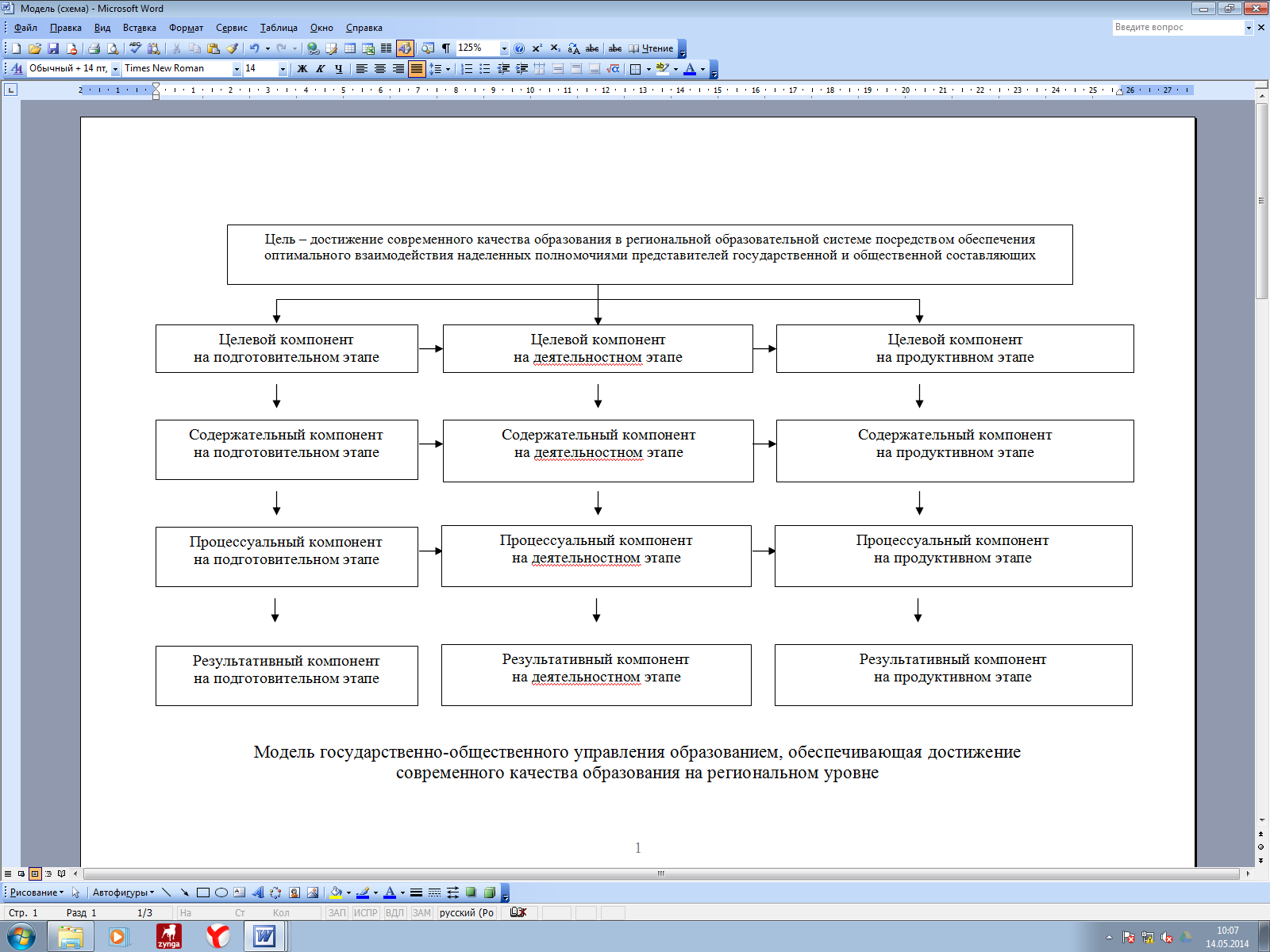 Слайд 21.АТРИБУТИВНЫЕ ПРИЗНАКИИССЛЕДОВАНИЯНаучная новизна:– содержательная сторона представления результатов проведенного исследования, т.е. новые теоретические положения и практические рекомендации, которые ранее не были известны и не зафиксированы в науке и практике.Теоретическая значимость:– эффект, который может быть получен посредством влияния научной новизны на существующее научное знание или какой-то его сегмент. Практическая значимость:– изменения, которые могут быть получены на основании внедрения результатов исследования в практику; причем прикладная значимость результатов исследования зависит от того, насколько востребованы эти результаты со стороны практических работников и их готовности этими результатами воспользоваться.Для заметокДля заметокДля заметокДля заметокДля заметокДля заметокДля заметокДля заметокДля заметок